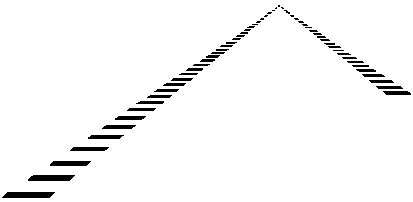 Anne-Frank-Schule Meppen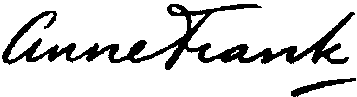 Oberschule_________________________________________________________________________________________________________________________Schulbuchliste für die Ausleihe der Lernmittel im Schuljahr 2022/23Klasse 10 OBS - HSDie hier aufgeführten Lernmittel werden nur als Ganzes gegen Entgelt ausgeliehen.Eine Ausleihe von einzelnen Büchern ist nicht möglich! Das Geld wird für Neuanschaffungen verwendet!Deutsch:		Wortstark 10 Basis Sprach-Lese-Buch		Schroedel 978-3-507-48345-3 		28,50 €Englisch:		Highlight 6		Cornelsen 978-3-06-034127-6		24,75 €Mathematik:		Sekundo 10		Schroedel 978-3-507-84876-4 		29,95 €* Biologie:		Erlebnis Biologie 3		Schroedel 978-3-507-78080-4		25,50 €* Physik:		Prisma Physik 9/10		Klett 978-3-12-068860-0 		26,95 €* Chemie:		Prisma Chemie 9/10		Klett 978-3-12-068557-9 		27,95 €* Gesch./Politik:		Durchblick Basis 9/10		Westermann 978-3-14-110347-2		27,50 €* Erdkunde		Terra 3		Klett 978-3-12-104219-7		27,95 €* Wirtschaft:		Einblicke Wirtschaft Gesamtband		Klett 978-3-12-103560-1 		34,50 €* Hauswirtschaft:		Praxis Hauswirtschaft		Westermann 978-3-14-116168-7		24,50 €* Religion:		Kursbuch Religion Elementar 9/10 - Neuausgabe		Calwer 978-3-7668-4334-0		24,50 €Die Ausleihgebühr für diese Bücher beträgt 45 €.Folgende Bücher/Arbeitshefte müssen von den Erziehungsberechtigten selbst gekauft werden:Englisch:		Highlight 6 - Workbook mit Audios online		Cornelsen 978-3-06-034132-0		 11,25 €		Pons Schulwörterbuch Englisch für Schüler		(falls noch nicht vorhanden)		Pons 978-3-12-516106-1		15,95 €Religion:		Die Bibel (falls noch nicht vorhanden)kath./ev.		Herder  978-3-451-36000-8		9,90 €